          Tu  -  TERZA UNIVERSITÀ -  2023/24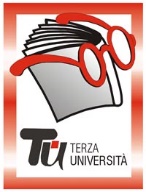                                                                Provincia - TERZA FASEGORLEReferente: Adriano Barbetta Informazioni: Biblioteca di Gorle e sede Tu di Bergamo- Iscrizioni: presso la sede Tu di Bergamo o presso Casa di Riposo Caprotti Zavaritt, via Arno 14 Gorle (2^ fase)Calendario  Modulo  n°136VIVERE LA CINADocenteCristina MurruGiornoGiovedì Orario15.00-17.15PeriodoDal 7 marzo al 9 maggio 2024 (8 incontri - € 28,00)SedeBiblioteca, via Marconi 5 ArgomentoCULTURA E ANTROPOLOGIAPresentazioneCamminando per le strade italiane è facile imbattersi in negozi dalle insegne con caratteri cinesi, incrociare visi con occhi a mandorla, scovare nei banchi del supermercato salsa di soia e involtini primavera. La sensazione di essere circondati dalla presenza cinese è ogni anno più diffusa. Proprio nei molteplici aspetti che compongono la quotidianità è possibile ritrovare le radici culturali più profonde di una civiltà. L’obiettivo del corso è quello di avvicinarsi all’orizzonte cinese partendo dal vivere di ogni giorno per approfondire i cardini della tradizione cinese, rivolgendo l’attenzione sia alla contemporaneità che alle radici più antiche del paese. Scandagliare quel che succede in un altro continente può favorire la conoscenza di pratiche diverse dalle proprie e per questo favorire un ripensamento del proprio modo di vivere e di essere nel mondo. Tutor107.03.2024Un paese, tanti paesi214.03.2024L’abc delle relazioni: faccia, legami e riservatezza321.03.2024Numeri e segni zodiacali404.04.2024Famiglia e ruoli di genere511.04.2024Formule di cortesia e nome proprio618.04.2024Yinyang e fengshui702.05.2024Elementi di pensiero medico cinese809.05.2024Alimentazione e tradizione culinaria